BARKING DOG DIARY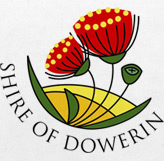 Date.		Time barking commenced.		Time barking ceased.			How the barking affected you.     /        /                          :           AM/PM				:           AM/PM     /        /                          :           AM/PM				:           AM/PM     /        /                          :           AM/PM				:           AM/PM     /        /                          :           AM/PM				:           AM/PM     /        /                          :           AM/PM				:           AM/PM     /        /                          :           AM/PM				:           AM/PM     /        /                          :           AM/PM				:           AM/PM     /        /                          :           AM/PM				:           AM/PM     /        /                          :           AM/PM				:           AM/PM     /        /                          :           AM/PM				:           AM/PM     /        /                          :           AM/PM				:           AM/PM     /        /                          :           AM/PM				:           AM/PM     /        /                          :           AM/PM				:           AM/PM     /        /                          :           AM/PM				:           AM/PM     /        /                          :           AM/PM				:           AM/PM     /        /                          :           AM/PM				:           AM/PM     /        /                          :           AM/PM				:           AM/PM     /        /                          :           AM/PM				:           AM/PM     /        /                          :           AM/PM				:           AM/PM     /        /                          :           AM/PM				:           AM/PM     /        /                          :           AM/PM				:           AM/PM     /        /                          :           AM/PM				:           AM/PMI ……………………………………………………………………………………………………………………………………..……….. Residing at ……………………………………………………………………………………………………………………………………….. Declare that the above dates and times are a true record of when the offending dog/s barked.			Signed: …………………………………………………………………………..	Date: ……………./………………/……………	